Resultado da Tomada de PreçosNº20221406E167HEMUO Insttuto de Gestão e Humanização – IGH, entdade de direito privado e sem ﬁns lucratvos, classiﬁcado comoOrganização Social, vem tornar público o Resultado da Tomada de Preço, com a ﬁnalidade de adquirir bens,insumos ou serviços para o HEMU - Hospital Estadual da Mulher, com endereço à Av. Perimetral, s/n, Qd. 37, Lt.14, sala 01, Setor Coimbra, Goiânia/GO, CEP: 74.530-020.Objeto: SERVIÇO: GASTROPEDIATRATipo de Compra: Pedido Emergencial com Cotação via e-mailGoiânia 14 de Junho de 2022FORNECEDORPRODUTOQTDER$ UNITR$ SUB TOTALFUKUSHIMA & SILVAPRESTAÇÃO DE SERVIÇOSMÉDICOSSERVIÇO DE GASTROPEDIATRA PARAPACIENTE1R$ 800,00 R$800,0029.902.451/0001-04TOTAL: R$800,00PEDIDO: 17440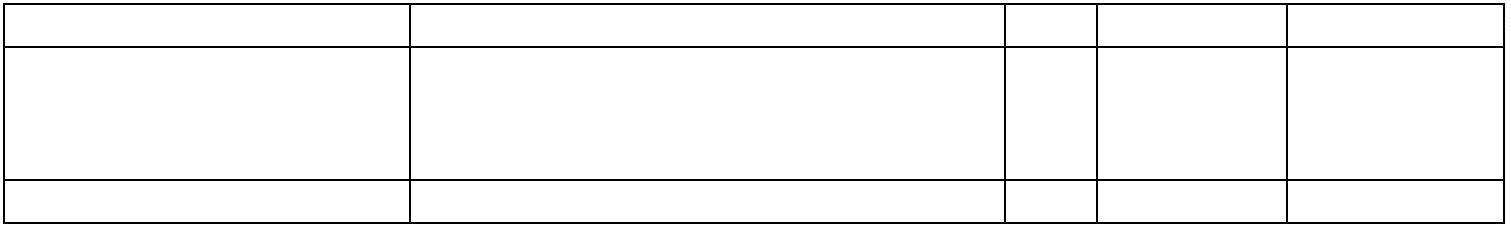 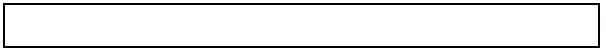 